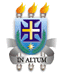 UNIVERSIDADE ESTADUAL DE SANTA CRUZ - UESCPRO-REITORIA DE PESQUISA E PÓS-GRADUAÇÃO - PROPPPrograma de Pós-graduação em Biologia e Biotecnologia de Microrganismos - PPGBBMTítulo do Projeto de Mestrado / DoutoradoNome do discenteTítulo do projeto de pesquisa do orientador ao qual o projeto de Mestrado / Doutorado está vinculadoNome do OrientadorNome do CoorientadorÁrea de conhecimento no CNPqLocal de execuçãoMês e anoRESUMO (máximo 250 palavras)Descrever de forma concisa, clara e objetiva os pontos relevantes do trabalho: problemática, hipótese, metodologia, resultados esperados. Incluir elementos que auxiliem o leitor a compreender os detalhes fundamentais e a abrangência do projeto.O resumo deve ser em um único parágrafo.Palavras-chave:Incluir até 6 palavras-chave separadas por ponto e vírgula.INTRODUÇÃO E REVISÃO DE LITERATURA (máximo 2.000 palavras)Apresentar de forma clara e sucinta o tema ou objeto de estudo, fornecendo uma visão geral da pesquisa a ser realizada. Incluir uma breve revisão sobre o tema de estudo. Informar sobre o estágio atual do conhecimento sobre o tema e os aspectos que ainda não foram estudados ou de resultados que necessitam de complementação ou confirmação (estado da arte do tema).A revisão deve ser lógica, clara e interpretativa. O mestrando/doutorando deve analisar e descrever o panorama das pesquisas científicas sobre o tema.JUSTIFICATIVA E HIPÓTESE (máximo de 500 palavras)Apresentar a relevância ou importância da pesquisa e o contexto em que será desenvolvida.Apresentar as razões de ordem teórica e, ou prática que justificam a pesquisa indicando as hipóteses do trabalho que levarão a construção dos objetivos.OBJETIVO GERAL (máximo de 50 palavras)Descrever na forma de um parágrafo o objetivo geral do trabalho baseado na hipótese de trabalho.O objetivo deve ser realista diante dos meios e métodos disponíveis, e manter coerência com o problema a ser abordado e com a hipótese da pesquisa.OBJETIVOS ESPECÍFICOS (máximo de 500 palavras)Pontuar de forma clara e concisa os objetivos específicos propostos.MATERIAL E MÉTODOS (máximo 3.000 palavras)Metodologia a ser empregada e as técnicas que serão usadas no desenvolvimento do projeto.Descrever o desenho da pesquisa (bibliográfica, experimental, estudo de caso, dentre outras).Definir o plano de amostragem (tipo, tamanho, formas de composição da amostra), coleta de dados (questionários, formulários, etc.), análise dos dados, etc. Apresentar em sequência cronológica as etapas de realização do trabalho para obtenção dos resultados.VIABILIDADE (máximo 300 palavras)Descrever de forma clara e sucinta a viabilidade técnica do projeto, a infraestrutura disponível e os recursos financeiros que permitirão o desenvolvimento do projeto.Nesta parte, poderão ainda ser detalhadas as eventuais dificuldades que possam vir a serem encontradas no decorrer da execução do projeto e as possíveis soluções para contorná-las.RESULTADOS ESPERADOS (máximo 500 palavras)Descrever, de modo conciso e claro, os resultados ou produtos esperados do ponto de vista científico, tecnológico e de inovação.Incluir a produção da dissertação ou tese e publicação de artigo científico.Incluir a participação em congresso nacional ou internacional.Incluir, quando pertinente, produtos ou processos que possam ser patenteados.REFERÊNCIAS•	Listar as referências citadas no texto. •	Pode-se utilizar o modelo adotado por uma revista científica (neste caso indicar qual foi a revista) ou as normas da ABNT.•	Manter um ÚNICO estilo, norma e formatação para a citação ao longo do texto e para as referências.CRONOGRAMA DE ATIVIDADESORÇAMENTO GERALNeste item deve-se incluir as despesas referentes a CUSTEIO e CAPITAL que são necessários para o desenvolvimento do Projeto de Dissertação/Tese.Refere-se a CUSTEIO todo material de consumo existente ou a ser adquirido necessário ao desenvolvimento da pesquisa, diárias e serviços de terceiros.Refere-se a CAPITAL todo equipamento que existe no laboratório ou que necessita ser adquirido para a realização do projeto.Local e dataAssinatura do DiscenteNome do discenteAssinatura do OrientadorNome do orientadorATIVIDADESAno 1Ano 1Ano 1Ano 1Ano 1Ano 1Ano 1Ano 1Ano 1Ano 1Ano 1Ano 1ATIVIDADES123456789101112ATIVIDADESAno 2Ano 2Ano 2Ano 2Ano 2Ano 2Ano 2Ano 2Ano 2Ano 2Ano 2Ano 2ATIVIDADES123456789101112Item (descrever sucintamente)Valor aproximado em R$CusteioMaterial de consumo (reagentes, vidrarias, insumos), peças de reposição de equipamentos etc.Serviços de terceirosPassagens e diáriasCapitalListar os equipamentos que serão utilizados para execução do projetoValor total